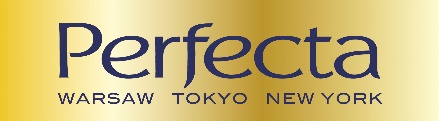 Informacja prasowa, 14.03.2019r.        PERFECTA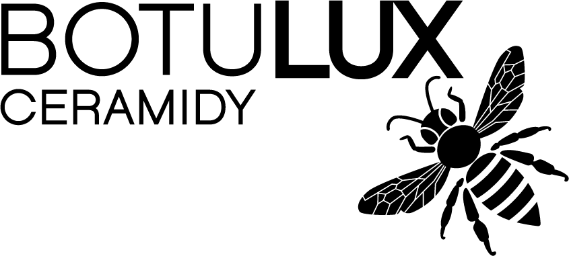     CENNE CERAMIDY I MIÓD MANUKA!Z upływem lat komórki skóry działają coraz mniej efektywnie. Zwalnia produkcja kolagenu i elastyny, skórze coraz trudniej zatrzymać odpowiednią ilość wody i w efekcie zmniejsza się jędrność, a skóra starzeje się. Odpowiedzią na stymulację komórek do ich regeneracji jest nowatorska linia Perfecta Botulux łącząca działanie pszczelego peptydu, ceramidów oraz miodu manuka. Pszczeli peptyd biologicznie aktywny naśladuje funkcję Royalactin, białka odkrytego w mleczku pszczelim, który jest odpowiedzialny za programowanie epigenetyczne królowej pszczół. Peptyd ten w linii Perfecta Botulux  zamknięty jest w sferycznym nośniku z masła Shea (zakapsułkowany), aby zapewnić lepszą biodostępność (lepsze wnikanie peptydu) i dodatkowo lepszą regenerację skóry. Pszczeli peptyd przyspiesza regenerację naskórka w celu uzyskania gładszej skóry.Kolejny składnik w tej linii– ceramidy – odbudowują barierę lipidową skóry, wzmacniając jej funkcje ochronne oraz zapewniają silne nawilżenie.Najdroższy miód świata – Miód Manuka – łagodzi, nawilża i wspomaga regenerację skóry.Synergiczne działanie tych składników powoduje rozluźnienie ekspresyjnych streftwarzy, stymuluje skórę do regeneracji oraz głęboko ją odżywia.W efekcie zmarszczki zostają wygładzone, a cera staje się bardziejpromienna i odmłodzona.PERFECTA BOTULUX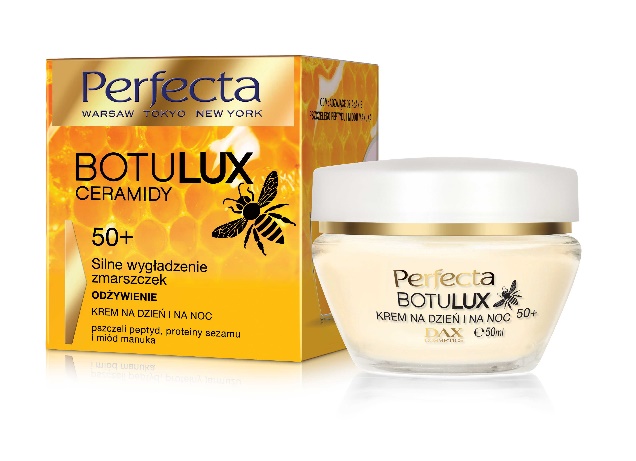 KREM NA DZIEŃ I NA NOC 50+Silne wygładzenie zmarszczekOdżywienie50ml/29,99złJedwabisty krem o wyjątkowej odżywczej formule. 
Polecany do pielęgnacji cery wymagającej wygładzenia zmarszczek i regeneracji. Przywraca skórze uczucie komfortu 
i głębokiego nawilżenia. Rekomendowany do całorocznej, codziennej pielęgnacji każdego typu cery. Stanowidoskonałą bazę pod makijaż i przedłuża jego trwałość.PSZCZELI PEPTYD aktywny biologicznie kompleks, który łączy odkryty w mleczku pszczelim peptyd i rozluźniające aminokwasy. 
Zmniejsza napięcie linii mimicznych twarzy, przez co wygładza zmarszczki i opóźniastarzenie się skóry. Dodatkowo aktywnie regeneruje skórę, wyrównuje jej koloryt i odżywia.MIÓD MANUKA najdroższy miód świata, łagodzi, nawilża i wspomaga regeneracjęskórę. Poprawia wygląd cery i odmładza.CERAMIDY odbudowują barierę lipidową skóry, wzmacniają jej funkcje ochronneoraz zapewniają silne nawilżenie.PROTEINY SEZAMU wykazują silne i długotrwałe działanie liftingujące,poprawiają jędrność skóry oraz sprawiają, że staje się aksamitnie gładka.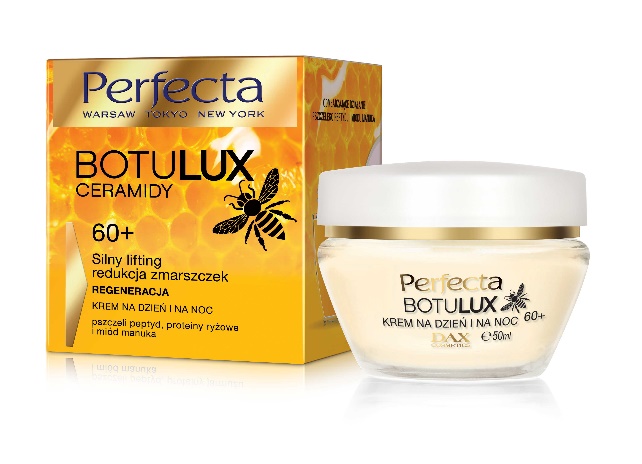 PERFECTA BOTULUX KREM NA DZIEŃ I NA NOC 60+Silny lifting zmarszczekRegeneracja50ml/29,99złAksamitny krem o wyjątkowej odżywczej formule. 
Polecany do pielęgnacji cery wymagającej silnego wygładzenia zmarszczek oraz intensywnej regeneracji. Przywraca skórze uczucie komfortu i głębokiego nawilżenia.Rekomendowany do całorocznej, codziennej pielęgnacji każdego typu cery.Stanowi doskonałą bazę pod makijaż i przedłuża jego trwałość.PSZCZELI PEPTYD aktywny biologicznie kompleks, który łączy odkrytyw mleczku pszczelim peptyd i rozluźniające aminokwasy. Zmniejszanapięcie linii mimicznych twarzy, przez co wygładza zmarszczkii opóźnia starzenie się skóry. Dodatkowo aktywnie regeneruje skórę, wyrównuje jej koloryt i odżywia.MIÓD MANUKA najdroższy miód świata, łagodzi, nawilża i wspomaga regeneracjęskórę. Poprawia wygląd cery i odmładza.CERAMIDY odbudowują barierę lipidową skóry, wzmacniają jej funkcje ochronneoraz zapewniają silne nawilżenie.PROTEINY RYŻOWE hamują działanie szkodliwych dla skóry wolnych rodników,tym samym chronią kolagen i elastynę przed degradacją. Wykazują działanie regenerującei przeciwzmarszczkowe, zapobiegają wiotczeniu i fotostarzeniu skóry.PERFECTA BOTULUX 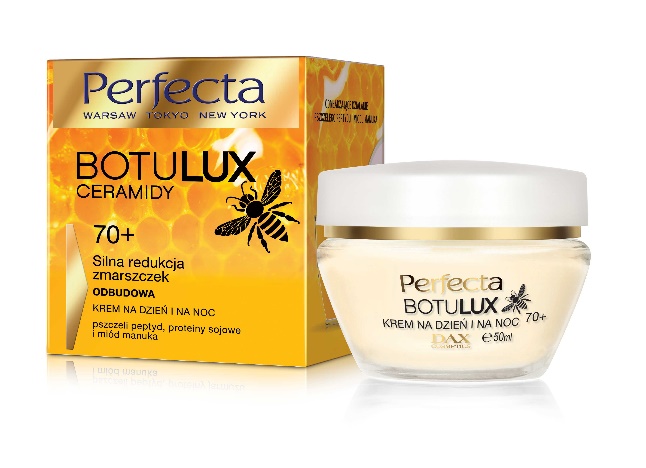 KREM NA DZIEŃ I NA NOC 70+Silna redukcja zmarszczekOdbudowa50ml/29,99złAksamitny krem o wyjątkowej odżywczej formule. 
Polecany do pielęgnacji cery wymagającej silnego wygładzenia zmarszczek oraz intensywnej regeneracji. Przywraca skórze uczucie komfortu i głębokiego nawilżenia.Rekomendowany do całorocznej, codziennej pielęgnacji każdego typu cery. Stanowi doskonałą bazę pod makijaż i przedłuża jego trwałość.PSZCZELI PEPTYD aktywny biologicznie kompleks, który łączy odkrytyw mleczku pszczelim peptyd i rozluźniające aminokwasy. Zmniejsza napięcie linii mimicznych twarzy, przez co wygładza zmarszczki i opóźnia starzenie się skóry. Dodatkowo aktywnie regeneruje skórę, wyrównuje jej koloryt i odżywia.MIÓD MANUKA najdroższy miód świata, łagodzi, nawilża i wspomaga regeneracjęskórę. Poprawia wygląd cery i odmładza.CERAMIDY odbudowują barierę lipidową skóry, wzmacniają jej funkcje ochronneoraz zapewniają silne nawilżenie.PROTEINY RYŻOWE hamują działanie szkodliwych dla skóry wolnych rodników, tym samym chronią kolagen i elastynę przed degradacją. Wykazują działanie regenerujące i przeciwzmarszczkowe, zapobiegają wiotczeniui fotostarzeniu skóry.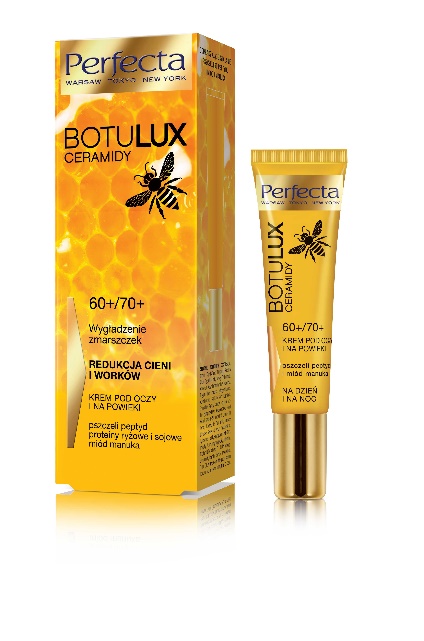 PERFECTA BOTULUX KREM POD OCZYI NA POWIEKI 60+/70+Wygładzenie zmarszczekRedukcja cieni i worków23,99złJedwabisty krem pod oczy o wyjątkowej ultraodżywczej formule. Polecany do pielęgnacji delikatnej skóry okoli oczu wymagającej wygładzenia zmarszczek oraz redukcji worków i cieni. Przywraca skórze uczucie komfortu oraz sprawia, ze spojrzenie staje się świeże i wypoczęte. Rekomendowany do całorocznej,codziennej pielęgnacji każdego typu cery. Stanowi doskonałą bazę pod makijaż i przedłuża jego trwałość.PSZCZELI PEPTYD aktywny biologicznie kompleks, który łączy odkryty w mleczkupszczelim peptyd i rozluźniające aminokwasy. Zmniejsza napięcie linii mimicznych twarzy, przez co wygładza zmarszczki i opóźnia starzeniesię skóry. Dodatkowo aktywnie regeneruje skórę, wyrównuje jej koloryt i dżywia.MIÓD MANUKA najdroższy miód świata, łagodzi, nawilża i wspomaga regenerację skórę. Poprawia wygląd cery i odmładza.CERAMIDY odbudowują barierę lipidową skóry, wzmacniają jej funkcje ochronneoraz zapewniają silne nawilżenie.PROTEINY RYŻOWE I SOJOWE nowatorski komplex protein redukuje cienie i worki pod oczami. Hamuje działanie wolnych rodników, tym samym chroniąc kolagen i elastynę przed degradacją. Wykazuje działanie regenerujące i przeciwzmarszczkowe, zapobiega wiotczeniu i fotostarzeniu skóry.PERFECTA BOTULUX 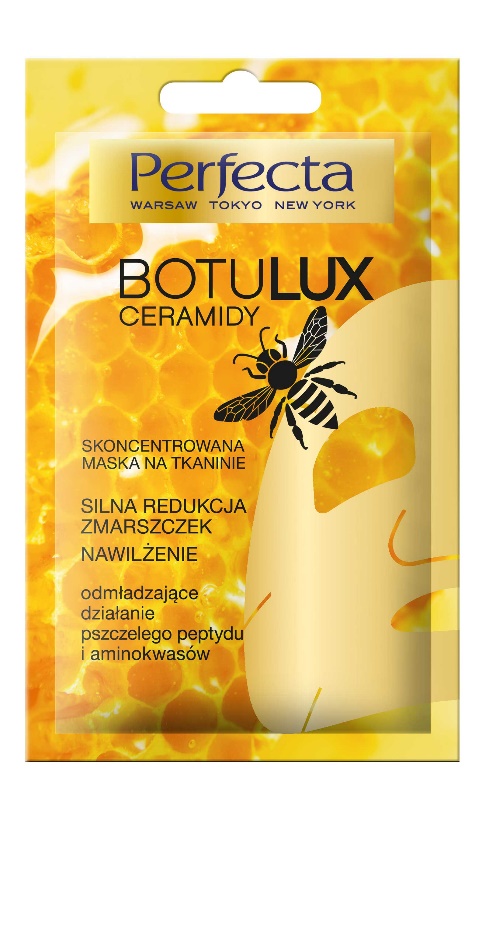 SKONCENTROWANA MASKA NA TKANINIESilna redukcja zmarszczekNawilżenie8,99zł/1sztukaSkoncentrowana maska na tkaninie o silnym działaniu odmładzającym, nawilżającym i regenerującym. Daje skórze efekt natychmiastowego wygładzenia i odżywienia. Dzięki dokładnemu przyleganiu materiału do twarzy maska tworzy na skórze okluzję, przez co składniki szybko i równomiernie wnikająoraz efektywnie działają. Rekomendowana do całorocznej pielęgnacji każdego typu cery.PSZCZELI PEPTYD aktywny biologicznie kompleks, który łączy odkryty w mleczku pszczelim peptyd i rozluźniające aminokwasy. Zmniejsza napięcie liniimimicznych twarzy, przez co wygładza zmarszczki i opóźnia starzenie się skóry. Dodatkowo aktywnie regeneruje skórę, wyrównuje jej koloryt i odżywia.MLECZKO PSZCZELE wyjątkowo bogate w aminokwasy, proteiny, minerały i witaminy. Zapewnia głębokie odżywienie, wspomaga syntezę kolagenu i elastyny oraz chroni przed negatywnym działaniem wolnych rodników.ROŚLINNE CERAMIDY odbudowują barierę lipidową skóry, wzmacniają jej funkcje ochronne oraz zapewniają silne nawilżenie. MAGDALENA KARCZMARCZYK | Senior PR & Media Relations Managere-mail: magdalena.karczmarczyk@dax.com.plmobile: 734 48 11 13, 691 433 329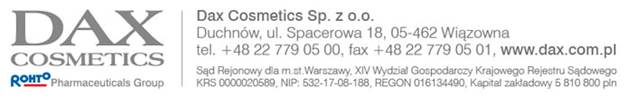 